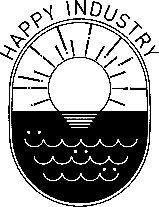 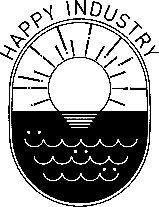 東京都印刷工業組合 経営革新マーケティング委員会 主催サイボウズ 青野社長に学ぶ 経営セミナー「21世紀型チームワークで発展する会社創り」創業からこれまでの、社内改革からの苦労や成功への道のりを伺います。・失敗を恐れず社内改革に取組む秘訣は？
・新しいビジネスモデルで勝負する、見極め方は？45分間の講演と45分間の質疑応答。申し込み時に皆様からご質問も伺い、身近な課題、率直な疑問などお答えいただきます。■講師：サイボウズ株式会社　代表取締役社長　青野慶久氏 1971年生まれ。愛媛県今治市出身。大阪大学工学部情報システム工学科卒業後、松下電工（現 パナソニック）を経て、1997年8月愛媛県松山市でサイボウズを設立。2005年4月代表取締役社長に就任（現任）。社内改革を進め、離職率を大幅に低減。2011年から事業のクラウド化を進め、2021年にはクラウド事業の売上が全体の80％を超えるまで成長している。総務省 ワークライフバランス推進 外部アドバイザーを始め、内閣官房 内閣人事局、経産省、厚労省、文科省などで多くの役職を担当。■日時：令和5年9月26日（火）講演18:30～20:00（受付開始18:00）■場所：株式会社大塚商会 本社3階会議室 （東京都千代田区飯田橋2-18-4）■参加費：会場 3,000円、Web 1,500円（お支払いは電子決済のみとなります）■定　員：会場80名（※会場は定員に達し次第、受付終了します）、Web 500名■申　込：参加申込専用サイトの入力フォームよりお申し込みください。（イベント運営決済サービス「Peatix」への会員登録が必要となります）左図QRコードもしくは下記URLより参加申込専用サイトにアクセスし入力フォームよりお申し込みください。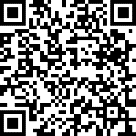 申込先URL：https://peatix.com/event/3687456/view申込締切日：9月22日（金）12:00※視聴用URLはお申込み時に入力頂いたメールアドレスへ9月25日（月）までに送信いたします。■問合せ先：東京都印刷工業組合 青木　電話 03-3552-4021　　　　　　　　　　　　--------------------------------------------------------------------------------※ご記入いただいた個人情報は、本講座の目的以外には使用いたしません。※発熱などの症状がある方は会場受講をお控えください。※講演内容の録音、録画、写真撮影、SNSなどへの配信は一切禁止といたします。